   11 апреля 2014 года на льду Братского водохранилища возле д.Кумейка среди жителей с.Покосное  прошли соревнования по спортивной рыбалке. Приняло участие 13 человек. Все участники были отмечены ценными призами, победители –медалями и грамотами.Первое место занял Силкин Александр, второе – Васильев Николай, третье – Яковлев Геннадий.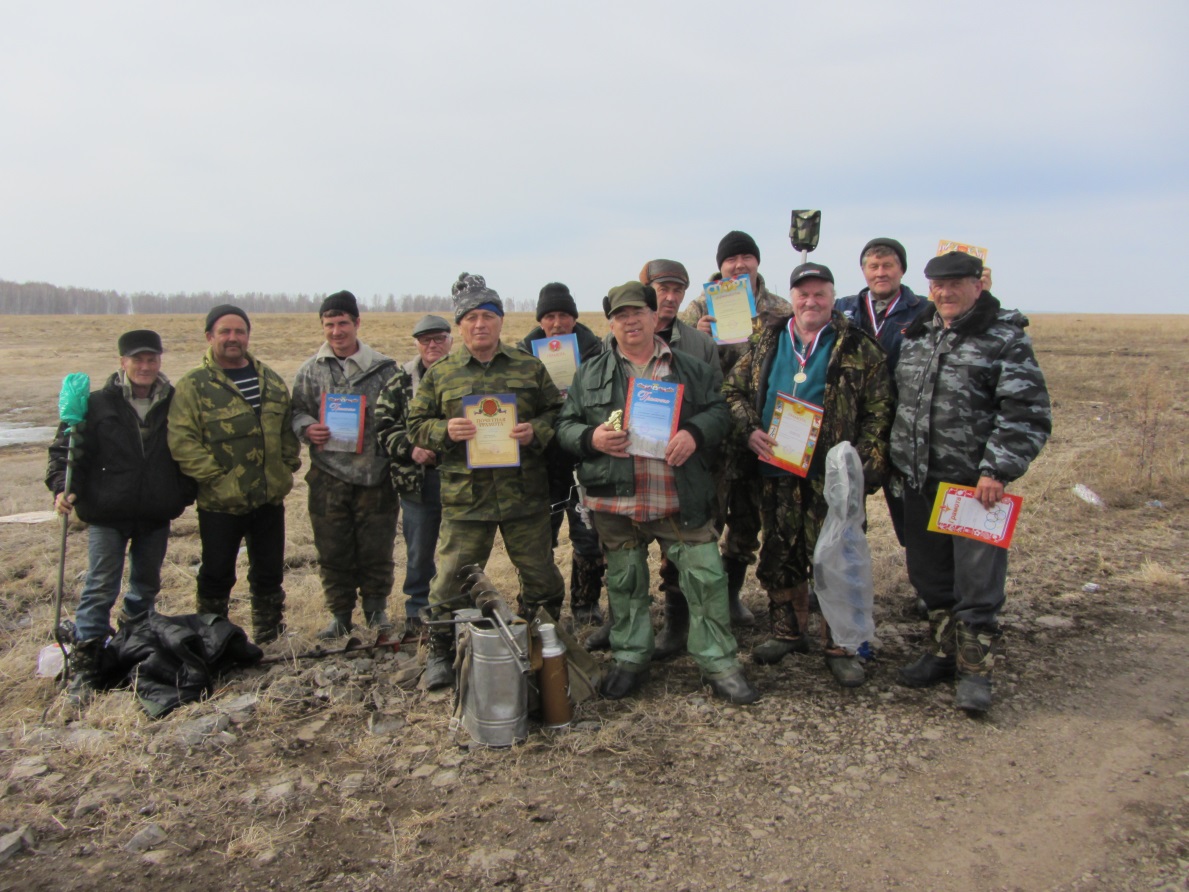 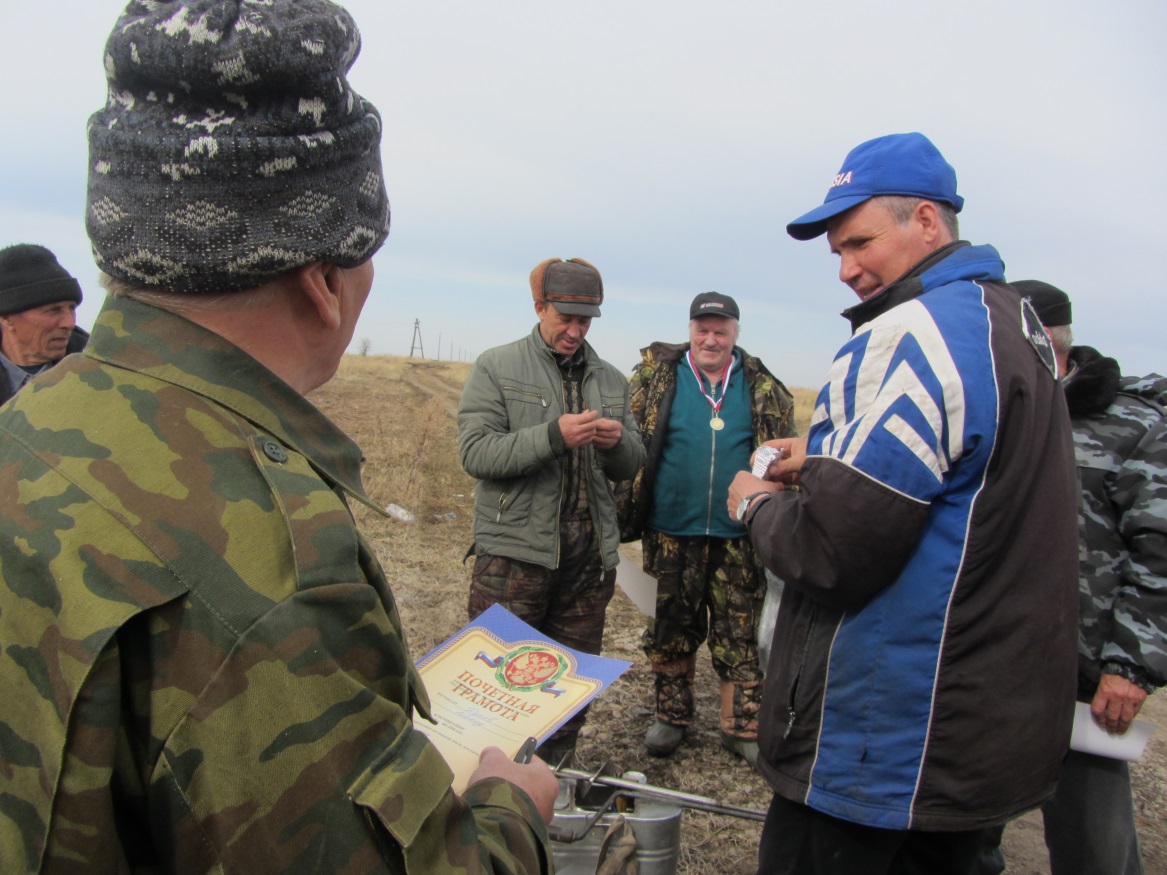 